lMADONAS NOVADA PAŠVALDĪBA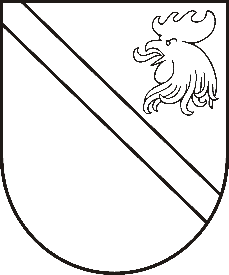 Reģ. Nr. 90000054572Saieta laukums 1, Madona, Madonas novads, LV-4801 t. 64860090, e-pasts: dome@madona.lv ___________________________________________________________________________MADONAS NOVADA PAŠVALDĪBAS DOMESLĒMUMSMadonā2019.gada 19.decembrī									       Nr.597									     (protokols Nr.24, 12.p.)Par zemes ierīcības projekta apstiprināšanu un zemes lietošanas mērķa noteikšanu plānotajām zemes vienībām nekustamajā īpašumā “Vecdruvēni”, Praulienas pagasts, Madonas novadsMadonas novada pašvaldībā saņemts SIA “AMETRS” iesniegums (reģistrēts Madonas novada pašvaldībā 10.12.2019 ar Nr. MNP/2.1.3.1/19/4158) ar lūgumu apstiprināt zemes ierīkotājas Rūtas Putniņas ( zemes ierīkotāja sertifikāts ser.BA Nr.640, derīgs līdz 03.02.2024.) izstrādāto zemes ierīcības projektu nekustamā īpašuma ”Vecdruvēni” kadastra numurs 7086 015 0013, zemes vienības ar kadastra apzīmējumu 7086 015 0013, kas atrodas Praulienas pagastā, Madonas novadā, sadalei, izpildot Madonas novada pašvaldības izsniegtos nosacījumus. Pamatojoties uz Zemes ierīcības likumu, MK 02.08.2016.g. noteikumiem Nr.505 “Zemes ierīcības projekta izstrādes noteikumi” 26. un 28.punktu, “Nekustamā īpašuma valsts kadastra likuma” 9.panta pirmās daļas 1.punktu, 20.06.2006. MK noteikumiem Nr.496 “Nekustamā īpašuma lietošanas mērķu klasifikācijas un nekustamā īpašuma lietošanas mērķu noteikšanas un maiņas kārtība” pirmās daļas 2 punktu, atklāti balsojot: PAR – 13 (Agris Lungevičs, Ivars Miķelsons, Artūrs Čačka, Andris Dombrovskis, Artūrs Grandāns, Gunārs Ikaunieks, Valda Kļaviņa, Andris Sakne, Rihards Saulītis, Inese Strode, Aleksandrs Šrubs, Gatis Teilis, Kaspars Udrass), PRET – NAV, ATTURAS – NAV, Madonas novada pašvaldības dome  NOLEMJ:Apstiprināt SIA “AMETRS” 2019.gada 10.decembra Madonas novada pašvaldībā iesniegto zemes ierīcības projektu, nekustamā īpašuma ”Vecdruvēni” kadastra numurs 7086 015 0013, zemes vienības ar kadastra apzīmējumu 7086 015 0013, kas atrodas Praulienas pagastā, Madonas novadā, sadalei Zemes vienību sadalījuma robežas noteikt saskaņā ar zemes ierīcības projekta grafisko daļu (1.pielikums), kas ir šī lēmuma neatņemama sastāvdaļa.Plānotajai (projektētajai) zemes vienībai ar kadastra apzīmējumu 7086 015 0148 apstiprināt nosaukumu “Bastions” un mainīt adresi “Bastions”, Praulienas pagasts, Madonas novads, noteikt zemes lietošanas mērķi – noliktavu apbūve, NĪLM kods 1002, 1.34 ha platībā.Plānotai (paliekošajai) zemes vienībai ar kadastra apzīmējumu 7086 015 0149, atstāt nosaukumu “Vecdruvēni”, un noteikt zemes lietošanas mērķi – derīgo izraksteņu ieguves teritorija, NĪLM kods 0401, 46.17ha platībā.Saskaņā ar Administratīvā procesa likuma 188.panta pirmo daļu, lēmumu var pārsūdzēt viena mēneša laikā no lēmuma spēkā stāšanās dienas Administratīvajā rajona tiesā.Saskaņā ar Administratīvā procesa likuma 70.panta pirmo daļu, lēmums stājas spēkā ar brīdi, kad tas paziņots adresātam.Domes priekšsēdētājs								          A.LungevičsVucāne 62303830